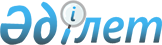 Павлодар қалалық мәслихатының 2006 жылғы 13 желтоқсандағы "2007 жылға арналған Павлодар қаласының бюджеті туралы" N 133/29 шешіміне өзгерістер енгізу туралы (3 сайланған 32 кезектен тыс сессия).Павлодар қалалық мәслихатының 2007 жылғы 19 сәуірдегі N 47/32 шешімі. Павлодар қаласының әділет басқармасында 2007 жылғы 23 сәуірде N 87 тіркелді.

      Қазақстан Республикасының Бюджеттiк кодексiнiң 111, 116 баптарына, Қазақстан Республикасының "Қазақстан Республикасындағы жергiлiктi мемлекеттiк басқару туралы" Заңының 6 бабы 1 тармағының 1) тармақшасына сәйкес қалалық мәслихат ШЕШIМ ЕТЕДI:

      1. Павлодар қалалық мәслихатының 2006 жылғы 13 желтоқсандағы "2007 жылға арналған Павлодар қаласының бюджетi туралы" N 133/29 шешiмiне (3 сайланған 29 кезектi сессия), (нормативтiк құқықтық актiлерiнiң мемлекеттiк тiркеу Тiзiлiмiнде  N 12-1-78 болып тiркелген, 2007 жылғы 18 қаңтардағы N 7 "Сарыарқа самалы" газетiнде жарияланған, Павлодар қалалық мәслихатының 2007 жылғы 24 қаңтардағы N 156/30 шешiмiмен енгiзiлген өзгерiстермен және толықтырулармен) төмендегiдей өзгерiстер енгiзiлсiн:

      "көрсетiлген шешiмнiң 1 тармағы 1) тармақшасындағы "19 653 226 000" (он тоғыз миллиард алты жүз елу үш миллион екi жүз жиырма алты мың) сандары "20 228 348 000" (жиырма миллиард екi жүз жиырма сегiз миллион үш жүз қырық сегiз мың) сандарына ауыстырылсын;

      "13 480 828 000" (он үш миллиард төрт жүз сексен миллион сегiз жүз жиырма сегiз мың) сандары "14 192 659 000" (он төрт миллиард жүз тоқсан екi миллион алты жүз елу тоғыз мың) сандарына ауыстырылсын;

      "33 965 000" (отыз үш миллион тоғыз жүз алпыс бес мың)  сандары "40 604 000" (қырық миллион алты жүз төрт мың) сандарына ауыстырылсын;

      "3 049 514 000" (үш миллиард қырық тоғыз миллион бес жүз он төрт мың) сандары "3 103 849 000" (үш миллиард жүз ‰ш миллион сегiз жүз қырық тоғыз мың) сандарына ауыстырылсын;

      "3 088 919 000" (үш миллиард сексен сегiз миллион тоғыз жүз он тоғыз мың) сандары "2 891 236 000" (екi миллиард сегiз жүз тоқсан бiр миллион екi жүз отыз алты мың) сандарына ауыстырылсын;

      көрсетiлген шешiмнiң 1 тармағы 2) тармақшасындағы "19 038 184 000" (он тоғыз миллиард отыз сегiз миллион жүз сексен төрт мың) сандары "19 613 306 000" (он тоғыз миллиард алты жүз он үш миллион үш жүз алты мың) сандарына ауыстырылсын;

      көрсетiлген шешiмнiң 3 тармағындағы "23 835 000" (жиырма үш  миллион сегiз жүз отыз бес мың) сандары "26 835 000" (жиырма алты миллион сегiз жүз отыз бес мың) сандарына ауыстырылсын;

      көрсетiлген шешiмнiң 1, 2, 4 қосымшалары жаңа редакцияда осы шешiмнiң 1, 2, 3 қосымшаларына сәйкес жазылсын".

      2. Осы шешiмнiң орындалуын бақылау қалалық мәслихаттың тексерiс комиссиясына жүктелсiн.

      3. Осы шешiм 2007 жылдың 1 қаңтардан бастап қолданысқа енгiзiледi.      Сессия төрағасы                             В. Дорохин      Қалалық мәслихаттың хатшысы В. Лебедь

          Павлодар қалалық мәслихатының  

      2007 жылғы 19 сәуiрдегi     

      Павлодар қалалық мәслихатының   

      2006 жылғы 13 желтоқсандағы    

      2007 жылға арналған Павлодар   

      қаласының бюджетi туралы     

      N 133/29 шешiмiне өзгерiстер   

      енгiзу туралы»N 47/32 шешiмiне  

      1 қосымша            

(3 сайланған 32 кезектен тыс сессия)Павлодар қалалық мәслихатының

      2006 жылғы 13 желтоқсандағы 

      2007 жылға арналған Павлодар

      қаласының бюджетi туралы  

N 133/29 шешiмiне     

      1 қосымша          

      2006 жылғы 28 желтоқсандағы     

      Павлодар қаласының әдiлет басқармасында

      N 12-1-78 болып тiркелген      

(3 сайланған 29 кезектi сессия)   2007 жылға арналған Павлодар қаласының нақтыланған бюджетi 

Павлодар қалалық мәслихатының   

      2007 жылғы 19 сәуiрдегi     

      Павлодар қалалық мәслихатының   

      2006 жылғы 13 желтоқсандағы    

      2007 жылға арналған Павлодар   

      қаласының бюджетi туралы     

      N 133/29 шешiмiне өзгерiстер   

      енгiзу туралы»N 47/32 шешiмiне  

      2 қосымша            

(3 сайланған 32 кезектен тыс сессия)Павлодар қалалық мәслихатының

      2006 жылғы 13 желтоқсандағы 

      2007 жылға арналған Павлодар

      қаласының бюджетi туралы  

N 133/29 шешiмiне     

      2 қосымша          

      2006 жылғы 28 желтоқсандағы     

      Павлодар қаласының әдiлет басқармасында

      N 12-1-78 болып тiркелген      

(3 сайланған 29 кезектi сессия) Бюджеттiк инвестициялық жобаларды (бағдарламаларды) iске асыруға

және заңды тұлғалардың жарғылық капиталын қалыптастыруға немесе ұлғайтуға

бағытталған, бюджеттiк бағдарламаларға бөле отырып 2007 жылға

арналған Павлодар қаласы бюджетi дамуының бюджеттiк бағдарламаларының тiзбесi 

Павлодар қалалық мәслихатының   

      2007 жылғы 19 сәуiрдегi     

      Павлодар қалалық мәслихатының   

      2006 жылғы 13 желтоқсандағы    

      2007 жылға арналған Павлодар   

      қаласының бюджетi туралы     

      N 133/29 шешiмiне өзгерiстер   

      енгiзу туралы»N 47/32 шешiмiне  

      3 қосымша            

(3 сайланған 32 кезектен тыс сессия)Павлодар қалалық мәслихатының

      2006 жылғы 13 желтоқсандағы 

      2007 жылға арналған Павлодар

      қаласының бюджетi туралы  

N 133/29 шешiмiне     

      4 қосымша          

      2006 жылғы 28 желтоқсандағы     

      Павлодар қаласының әдiлет басқармасында

      N 12-1-78 болып тiркелген      

(3 сайланған 29 кезектi сессия)Кенжекөл ауылдық округi әкiмi аппаратының 

2007 жылға арналған бюджеттiк бағдарламалар тiзбесi
					© 2012. Қазақстан Республикасы Әділет министрлігінің «Қазақстан Республикасының Заңнама және құқықтық ақпарат институты» ШЖҚ РМК
				Санаты                              Санаты                              Санаты                              Санаты                              2007 жылға арналған Павлодар қаласының нақтыланған   бюджетi (мың теңге)Сыныбы Сыныбы Сыныбы 2007 жылға арналған Павлодар қаласының нақтыланған   бюджетi (мың теңге)Iшкi сыныбыIшкi сыныбыIшкi сыныбы2007 жылға арналған Павлодар қаласының нақтыланған   бюджетi (мың теңге)Атауы2007 жылға арналған Павлодар қаласының нақтыланған   бюджетi (мың теңге)123451. Кiрiстер202283481Салықтық түсiмдер 1419265901Табыс салығы48692372Жеке табыс салығы486923704Меншiкке салынатын салықтар19559701Мүлiкке салынатын салықтар14720003Жер салығы2240534Көлiк құралдарына салынатын салық2598835Бiрыңғай жер салығы3405Тауарларға, жұмыстарға және қызметтер көрсетуге салынатын iшкi салықтар72651202Акциздер64409273Табиғи және басқа ресурстарды пайдаланғаны үшiн түсетiн түсiмдер6665724Кәсiпкерлiк және кәсiби қызметтi жүргiзгенi үшiн алынатын алымдар15762108Заңдық мәндi iс-әрекеттердi жасағаны және (немесе) құжаттар бергенi үшiн оған уәкiлеттiгi бар мемлекеттiк органдар немесе лауазымды адамдар алатын мiндеттi төлемдер1023321Мемлекеттiк баж1023322Салықтық емес түсiмдер4060401Мемлекет меншiгiнен түсетiн түсiмдер320501Мемлекеттiк кәсiпорынның таза кiрiсi бөлiгiндегi түсiмдер10505Мемлекет меншiгiндегi мүлiктi жалға беруден түсетiн кiрiстер3100003Мемлекеттiк бюджеттен қаржыландырылатын  мемлекеттiк мекемелер ұйымдастыратын мемлекеттiк сатып алуды өткiзуден түсетiн ақша түсiмдерi1001Мемлекеттiк бюджеттен қаржыландырылатын  мемлекеттiк мекемелер ұйымдастыратын мемлекеттiк сатып алуды өткiзуден түсетiн ақша түсiмдерi10004Мемлекеттiк бюджеттен қаржыландырылатын, сондай-ақ Қазақстан Республикасы Ұлттық Банкiнiң бюджетiнен (шығыстар сметасынан) ұсталатын және қаржыландырылатын мемлекеттiк мекемелер салатын айыппұлдар, өсiмпұлдар, санкциялар, өндiрiп алулар1201Мемлекеттiк бюджеттен қаржыландырылатын, сондай-ақ Қазақстан Республикасы Ұлттық Банкiнiң бюджетiнен (шығыстар сметасынан) ұсталатын және қаржыландырылатын мемлекеттiк мекемелер салатын айыппұлдар, өсiмпұлдар, санкциялар, өндiрiп алулар12006Басқа да салықтық емес түсiмдер83341Басқа да салықтық емес түсiмдер83343Негiзгi капиталды сатудан түсетiн түсiмдер310384901Мемлекеттiк мекемелерге бекiтiлген мемлекеттiк мүлiктi сату28865641Мемлекеттiк мекемелерге бекiтiлген мемлекеттiк мүлiктi сату288656403Жердi және материалдық емес активтердi сату2172851Жердi сату1817872Материалдық емес активтердi сату 354984Трансферттерден түсетiн түсiмдер289123602Мемлекеттiк басқарудың жоғары тұрған органдарынан түсетiн трансферттер28912362Облыстық бюджеттен түсетiн трансферттер2891236Функционалдық топ                               Функционалдық топ                               Функционалдық топ                               Функционалдық топ                               Функционалдық топ                               2007 жылға арналған Павлодар қаласының нақтыланған    бюджетi (мың теңге)Кiшi функция Кiшi функция Кiшi функция Кiшi функция 2007 жылға арналған Павлодар қаласының нақтыланған    бюджетi (мың теңге)Бюджеттiк бағдарламалардың әкiмшiсiБюджеттiк бағдарламалардың әкiмшiсiБюджеттiк бағдарламалардың әкiмшiсi2007 жылға арналған Павлодар қаласының нақтыланған    бюджетi (мың теңге)БағдарламаБағдарлама2007 жылға арналған Павлодар қаласының нақтыланған    бюджетi (мың теңге)Атауы2007 жылға арналған Павлодар қаласының нақтыланған    бюджетi (мың теңге)1234562. Шығындар1961330601Жалпы сипаттағы мемлекеттiк қызметтер көрсету    3083641Мемлекеттiк басқарудың жалпы функцияларын орындайтын өкiлдi, атқарушы және басқа органдар   204256112Қала мәслихатының аппараты   15450001Қала мәслихатының қызметiн қамтамасыз ету  15450122Қала әкiмiнiң аппараты   111467001Қала әкiмiнiң қызметiн қамтамасыз ету  111467123Кент, ауыл  (село), ауылдық (селолық) округ әкiмiнiң аппараты  77339001Кенттiң, ауылдың (селоның), ауылдық (селолық) округтiң әкiмi аппаратының қызметiн қамтамасыз ету  773392Қаржылық қызмет  82097452Қала қаржы бөлiмi  82097001Қаржы бөлiмiнiң қызметiн қамтамасыз ету  34759003Салық салу мақсатында мүлiктi бағалауды жүргiзу  2200004Бiржолғы талондарды беру жөнiндегi жұмысты және бiржолғы талондарды iске асырудан сомаларды жинаудың толықтығын қамтамасыз етудi ұйымдастыру17485011Коммуналдық меншiкке түскен мүлiктi есепке алу, сақтау, бағалау және сату  276535Жоспарлау және статистикалық қызмет  22011453Қала экономика және бюджеттiк жоспарлау бөлiмi  22011001Экономика және бюджеттiк жоспарлау бөлiмiнiң қызметiн қамтамасыз ету  2201102Қорғаныс  116291Әскери мұқтаждар  11629122Қала әкiмiнiң аппараты   11629005Жалпыға бiрдей әскери мiндеттi атқару шеңберiндегi iс-шаралар  1162903Қоғамдық тәртiп, қауiпсiздiк, құқық, сот, қылмыстық-атқару қызметi  473801Құқық қорғау қызметi  47380458Қала тұрғын үй-коммуналдық шаруашылық, жолаушылар көлiгi және автомобиль жолдары бөлiмi  47380021Елдi мекендерде жол жүру қозғалысын реттеу бойынша жабдықтар мен құралдарды пайдалану  4738004Бiлiм беру 35489091Мектепке дейiнгi тәрбие және оқыту  835553123Кент, ауыл (село), ауылдық (селолық) округ әкiмiнiң аппараты  12693004Мектепке дейiнгi тәрбие  және оқыту ұйымдарын қолдау 12693464Қала  бiлiм беру бөлiмi  822860009Мектепке дейiнгi тәрбие және оқыту ұйымдарының қызметiн қамтамасыз ету 8228602Жалпы бастауыш, жалпы негiзгi, жалпы орта бiлiм беру2688869123Кент, ауыл  (село), ауылдық (селолық) округ әкiмiнiң аппараты  2528005Ауылдық (селолық) жерлерде балаларды мектепке дейiн тегiн алып баруды және керi алып келудi ұйымдастыру2528464Қала  бiлiм беру бөлiмi  2686341003Жалпы бiлiм беру 2462738005Қаланың мемлекеттiк бiлiм беру ұйымдары үшiн оқулықтармен оқу-әдiстемелiк кешендердi сатып алу және жеткiзу76105006Балалар мен жас өспiрiмдер үшiн қосымша бiлiм беру  146836007Қалалық ауқымдағы мектеп олимпиадаларын және мектептен тыс iс-шараларды өткiзу 6629Бiлiм беру саласындағы өзге де қызметтер 24487464Қала  бiлiм беру бөлiмi  24370001Бiлiм беру бөлiмiнiң қызметiн қамтамасыз ету 24370467Қала құрылыс бөлiмi117002Бiлiм беру объектiлерiн дамыту11706Әлеуметтiк көмек және әлеуметтiк қамсыздандыру 6108252Әлеуметтiк көмек 532540123Кент, ауыл (село), ауылдық (селолық) округ әкiмiнiң аппараты  744003Мұқтаж азаматтарға үйде әлеуметтiк көмек көрсету744451Қала жұмыспен қамту және әлеуметтiк бағдарламалар бөлiмi 531796002Еңбекпен қамту бағдарламасы 108912005Мемлекеттiк атаулы әлеуметтiк көмек  30000006Тұрғын үй көмегi 36479007Жергiлiктi өкiлеттi органдардың шешiмi бойынша азаматтардың жекелеген топтарына әлеуметтiк көмек 233976010Үйден тәрбиеленiп оқытылатын мүгедек балаларды материалдық қамтамасыз ету 7848014Мұқтаж азаматтарға үйде әлеуметтiк көмек көрсету 8433801618 жасқа дейiнгi балаларға мемлекеттiк жәрдемақылар 14003017Мүгедектердi оңалту жеке бағдарламасына сәйкес,  мұқтаж мүгедектердi мiндеттi гигиеналық құралдармен қамтамасыз етуге, және ымдау тiлi мамандарының, жеке көмекшiлердiң қызмет көрсетуi162409Әлеуметтiк көмек және әлеуметтiк қамтамасыз ету салаларындағы өзге де қызметтер 78285451Қала жұмыспен қамту және әлеуметтiк бағдарламалар бөлiмi 78285001Жұмыспен қамту және әлеуметтiк бағдарламалар бөлiмiнiң қызметiн қамтамасыз ету 37509011Жәрдемақыларды және басқа да әлеуметтiк төлемдердi есептеу, төлеу мен жеткiзу бойынша қызметтерге ақы төлеу 1065013Белгiленген тұрғылықты жерi  жоқ тұлғаларды әлеуметтiк бейiмдеу 3971107Тұрғын үй-коммуналдық шаруашылық 43211641Тұрғын үй шаруашылығы 3684714458Қала тұрғын үй-коммуналдық шаруашылық, жолаушылар көлiгi және автомобиль жолдары бөлiмi 122864003Мемлекеттiк тұрғын үй қорының сақталуын ұйымдастыру 122864467Қала құрылыс бөлiмi 3561850003Тұрғын үй салу 2177364004Инженерлiк коммуникациялық  инфрақұрылымды дамыту және жайластыру 13844862Коммуналдық шаруашылық 20943458Қала тұрғын үй-коммуналдық шаруашылық, жолаушылар көлiгi және автомобиль жолдары бөлiмi 20943012Сумен жабдықтау және су бөлу жүйесiнiң қызмет етуi  209433Елдi-мекендердi көркейту 615507123Кент, ауыл  (село), ауылдық (селолық) округ әкiмiнiң аппараты  19741008Елдi мекендердегi көшелердi жарықтандыру 10333009Елдi мекендердiң санитариясын қамтамасыз ету 3240010Жерлеу орындарын күтiп-ұстау және туысы жоқ адамдарды жерлеу2000011Елдi мекендердi абаттандыру және көгалдандыру 4168458Қала тұрғын үй-коммуналдық шаруашылық, жолаушылар көлiгi және автомобиль жолдары бөлiмi 595766015Елдi мекендердегi көшелердi жарықтандыру 125628016Елдi мекендердiң санитариясын қамтамасыз ету 102474017Жерлеу орындарын күтiп-ұстау және туысы жоқтарды жерлеу 23598018Елдi мекендердi абаттандыру және көгалдандыру 34406608Мәдениет, спорт, туризм және ақпараттық кеңiстiк 8834671Мәдениет саласындағы қызмет 408875455Қала мәдениет және тiлдердi дамыту бөлiмi408875003Мәдени-демалыс жұмысын қолдау 4088752Спорт 333852465Қала  дене шынықтыру және спорт бөлiмi 203852006Қалалық  деңгейде спорттық жарыстар өткiзу 156290007Әртүрлi спорт түрлерi бойынша  қала  құрама командаларының мүшелерiн дайындау және олардың облыстық спорт жарыстарына қатысуы 47562467Қала құрылыс бөлiмi130000008Дене шынықтыру және спорт объектiлерiн дамыту1300003Ақпараттық кеңiстiк 89674455Қала мәдениет және тiлдердi дамыту бөлiмi61909006Қалалық кiтапханалардың жұмыс iстеуi 60730007Мемлекеттiк тiлдi және Қазақстан халықтарының  басқа да тiлдерiн дамыту1179456Қала iшкi саясат бөлiмi27765002Бұқаралық ақпарат құралдары арқылы мемлекеттiк ақпарат саясатын жүргiзу  277659Мәдениет, спорт, туризм және ақпараттық кеңiстiктi ұйымдастыру жөнiндегi өзге де қызметтер 51066455Қала мәдениет және тiлдердi дамыту бөлiмi7402001Мәдениет және тiлдердi дамыту бөлiмiнiң қызметiн қамтамасыз ету7402456Қала iшкi саясат бөлiмi38054001Iшкi саясат бөлiмiнiң қызметiн қамтамасыз ету 10587003Жастар саясаты саласындағы өңiрлiк бағдарламаларды iске асыру 27467465Қала дене шынықтыру және спорт бөлiмi 5610001Дене шынықтыру және спорт бөлiмiнiң қызметiн қамтамасыз ету561010Ауыл, су, орман, балық шаруашылығы, ерекше қорғалатын табиғи аумақтар, қоршаған ортаны және жануарлар дүниесiн қорғау, жер қатынастары 844851Ауыл шаруашылығы 9859462Қала ауыл шаруашылығы бөлiмi 5717001Ауыл шаруашылығы бөлiмiнiң қызметiн қамтамасыз ету 5717467Қала құрылыс бөлiмi 4142010Ауыл шаруашылығы объектiлерiн дамыту41422Су шаруашылығы 40124467Қала құрылыс бөлiмi 40124012Сумен жабдықтау жүйесiн дамыту 401246Жер қатынастары34502463Қала жер қатынастары бөлiмi 34502001Жер қатынастары бөлiмiнiң қызметiн қамтамасыз ету 20294003Елдi мекендердi жер-шаруашылық орналастыру1420811Өнеркәсiп, сәулет, қала құрылысы және құрылыс қызметi792592Сәулет, қала құрылысы және құрылыс қызметi79259467Қала құрылыс бөлiмi 11524001Құрылыс бөлiмiнiң қызметiн қамтамасыз ету11524468Қала сәулет және қала құрылысы бөлiмi67735001Қала құрылысы және сәулет бөлiмiнiң қызметiн қамтамасыз ету7735003Елдi мекендер құрылысының бас жоспарларын әзiрлеу6000012Көлiк және коммуникация7894461Автомобиль көлiгi789446123Кент, ауыл  (село), ауылдық (селолық) округ әкiмiнiң аппараты  9100013Кенттерде, ауылдарда (селоларда), ауылдық (селолық) округтерде автомобиль жолдарының жұмыс iстеуiн қамтамасыз ету9100458Қала тұрғын үй-коммуналдық шаруашылық, жолаушылар көлiгi және автомобиль жолдары бөлiмi 780346022Көлiк инфрақұрылымын дамыту570005023Автомобиль жолдарының жұмыс iстеуiн қамтамасыз ету21034113Басқалар1061843Кәсiпкерлiк қызметтi қолдау және бәсекелестiктi қорғау14198469Қала кәсiпкерлiк бөлiмi14198001Кәсiпкерлiк бөлiмiнiң қызметiн қамтамасыз ету7718003Кәсiпкерлiк қызметтi қолдау64809Басқалар91986452Қала қаржы бөлiмi  26835012Шұғыл шығындарға арналған қаланың жергiлiктi атқарушы органының резервi 6000013Табиғи және техногендiк сипаттағы төтенше жағдайларды жою үшiн  қаланың жергiлiктi атқарушы органының төтенше резервi10835015Соттардың шешiмдерi бойынша мiндеттемелердi орындауға арналған ауданның (облыстық маңызы бар қаланың) жергiлiктi атқарушы органының резервi10000453Қала экономика және бюджеттiк жоспарлау бөлiмi  5561003Жергiлiктi бюджеттiк инвестициялық жобалардың (бағдарламалардың) техникалық-экономикалық негiздемелерiн әзiрлеу және оған сараптама жүргiзу5561458Қала тұрғын үй-коммуналдық шаруашылық, жолаушылар көлiгi және автомобиль жолдары бөлiмi 59590001Тұрғын үй-коммуналдық шаруашылық, жолаушылар көлiгi және автомобиль жолдары бөлiмiнiң қызметiн қамтамасыз ету5959015Трансферттер88221941Трансферттер8822194452Қала қаржы бөлiмi  8822194006Нысаналы трансферттердi қайтару31384007Бюджеттiк алулар87908103. Операциялық сальдо6150424. Қаржы активтерiмен операциялар бойынша сальдо460006Мемлекеттiң қаржы активтерiн сатудан түсетiн түсiмдер1000001Мемлекеттiң қаржы активтерiн сатудан түсетiн түсiмдер100001Қаржы активтерiн ел iшiнде сатудан түсетiн түсiмдер1000013Басқалар560009Басқалар56000452Қала қаржы бөлiмi  56000014Заңды тұлғалардың жарғылық капиталын қалыптастыру немесе ұлғайту560005.Бюджет профицитi-5690426.Бюджет профицитiн пайдалану-569042Оның iшiнде16Қарыздарды өтеу18040001Қарыздарды өтеу1804000452Қала қаржы бөлiмi  1804000009Жергiлiктi атқарушы органдардың борышын өтеу18040007Қарыздар түсiмi7300001Мемлекеттiк iшкi қарыздар7300002Қарыз алу келiсiм -шарттары7300008Бюджет қаражаты қалдықтарының қозғалысы5049581Бюджет қаражаты қалдықтары5049581Бюджет қаражатының бос қалдықтары504958Функционалдық топ                                   Функционалдық топ                                   Функционалдық топ                                   Функционалдық топ                                   Функционалдық топ                                   Кiшi функция Кiшi функция Кiшi функция Кiшi функция Бюджеттiк бағдарламалардың әкiмшiсi Бюджеттiк бағдарламалардың әкiмшiсi Бюджеттiк бағдарламалардың әкiмшiсi БағдарламаБағдарламаАтауы12345Инвестициялық жобалар04Бiлiм беру9Бiлiм беру саласындағы өзге де қызметтер 467Қала құрылыс бөлiмi002Бiлiм беру объектiлерiн дамыту07Тұрғын үй-коммуналдық шаруашылық 1Тұрғын үй шаруашылығы 467Қала құрылыс бөлiмi 003Тұрғын үй салу004Инженерлiк коммуникациялық инфрақұрылымды дамыту және жайластыру 08Мәдениет, спорт, туризм және ақпараттық кеңiстiк2Спорт467Қала құрылыс бөлiмi008Дене шынықтыру және спорт объектiлерiн дамыту10Ауыл, су, орман, балық шаруашылығы, ерекше қорғалатын табиғи аумақтар, қоршаған ортаны және жануарлар дүниесiн қорғау, жер қатынастары 1Ауыл шаруашылығы 467Қала құрылыс бөлiмi 010Ауыл шаруашылығы объектiлерiн дамыту2Су шаруашылығы 467Қала құрылыс бөлiмi 012Сумен жабдықтау жүйесiн дамыту Инвестициялық бағдарламалар12Көлiк және коммуникация1Автомобиль көлiгi458Қала тұрғын үй-коммуналдық шаруашылық, жолаушылар көлiгi және автомобиль жолдары бөлiмi 022Көлiк инфрақұрылымын дамытуЗаңды тұлғалардың жарғылық капиталын

қалыптастыруға және ұлғайтуға арналған инвестициялар13Басқалар9Басқалар452Қала қаржы бөлiмi  014Заңды тұлғалардың жарғылық капиталын қалыптастыру немесе ұлғайтуФункционалдық топ                                   Функционалдық топ                                   Функционалдық топ                                   Функционалдық топ                                   Функционалдық топ                                   Кiшi функция Кiшi функция Кiшi функция Кiшi функция Бюджеттiк бағдарламалардың әкiмшiсi Бюджеттiк бағдарламалардың әкiмшiсi Бюджеттiк бағдарламалардың әкiмшiсi БағдарламаБағдарламаАтауы1234501Жалпы сипаттағы мемлекеттiк қызметтер    1Мемлекеттiк басқарудың жалпы функцияларын орындайтын өкiлдi, атқарушы және басқа органдар   123Кент, ауыл (село), ауылдық (селолық) округ әкiмiнiң аппараты  001Кенттiң, ауылдың (селоның), ауылдық (селолық) округтiң әкiмi аппаратының қызметiн қамтамасыз ету  04Бiлiм беру 2Жалпы бастауыш, жалпы негiзгi, жалпы орта бiлiм беру123Кент, ауыл (село), ауылдық (селолық) округ әкiмiнiң аппараты  005Ауылдық (селолық) жерлерде балаларды мектепке дейiн тегiн алып баруды және керi алып келудi ұйымдастыру06Әлеуметтiк көмек және әлеуметтiк қамсыздандыру 2Әлеуметтiк көмек 123Кент, ауыл (село), ауылдық (селолық) округ әкiмiнiң аппараты  003Мұқтаж азаматтарға үйде әлеуметтiк көмек көрсету07Тұрғын үй-коммуналдық шаруашылық3Елдi-мекендердi көркейту123Кент, ауыл (село), ауылдық (селолық) округ әкiмiнiң аппараты  008Елдi мекендердегi көшелердi жарықтандыру 009Елдi мекендердiң санитариясын қамтамасыз ету 010Жерлеу орындарын күтiп-ұстау және туысы жоқ адамдарды жерлеу011Елдi мекендердi абаттандыру және көгалдандыру 12Көлiк және коммуникация1Автомобиль көлiгi123Кент, ауыл (село), ауылдық (селолық) округ әкiмiнiң аппараты  013Кенттерде, ауылдарда (селоларда), ауылдық (селолық) округтерде автомобиль жолдарының жұмыс iстеуiн қамтамасыз ету